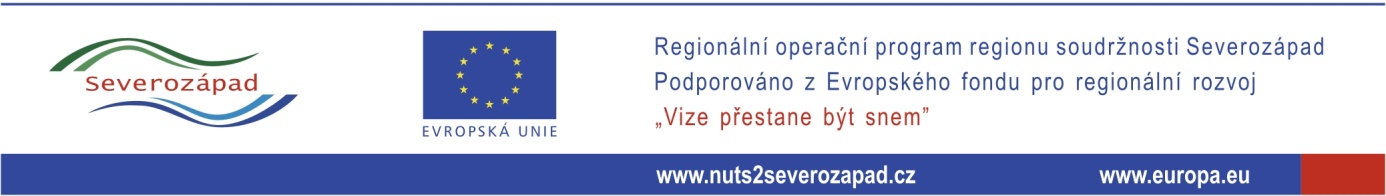 Název projektu:			Rekonstrukce silnice II/265 – Varnsdorf – Krásná LípaRealizátor:			Ústecký krajFinanční zdroje:	ERDF (Evropský fond regionálního rozvoje) prostřednictvím Regionálního operačního programu NUTS II Severozápadprioritní osa 3 – Dostupnost a dopravní obslužnostoblast podpory 3.1 – Rozvoj dopravní infrastruktury regionálního 
a nadregionálního významuRozpočet Ústeckého krajeCelkové náklady projektu:	58 717 998,63 KčVýše dotace z EU:		46 776 256,71 KčTermín realizace projektu:	03. 03. 2014 – 29. 10. 2015 (termín ukončení je včetně předložení ŽOP)Termín fyzické realizace:	03. 03. 2015 – 14. 10. 2015Předmětem projektu je rekonstrukce stávající komunikace II/265. Začátek rekonstruovaného úseku se nachází ve Varnsdorfu na hraničním přechodu se Spolkovou republikou Německo a končí v centru města Krásná Lípa na křižovatce s komunikací II/263. Stavebně se jedná o rekonstrukci povrchu vozovky v celkové délce cca 10 km a dále rekonstrukce opěrných zdí, odvodnění, propustků, mostů a dílčí sanace sesuvu komunikace (sanace částečně podemleté krajnice vozovky přilehlou vodotečí). Stávající kvalita dopravního napojení na centra regionu je nedostatečná a má tak nepříznivý vliv na mobilitu obyvatel, zboží i služeb a oslabuje tak celkovou ekonomickou prosperitu této turisticky významné destinace. Hlavním výstupem projektu bude zkvalitnění vnitřního propojení obcí a měst v daném regionu, zvýšení dopravní dostupnosti a obslužnosti a zabezpečení kvalitní napojení území na komunikace vyšší třídy.